План работы МБДОУ д/с «Светлячок» на апрель 2019г.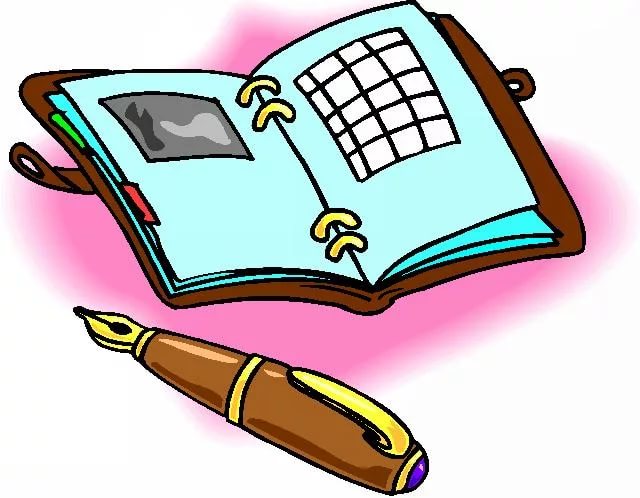 УТВЕРЖДАЮЗаведующий МБДОУд/с "Светлячок"________ Ю.В. СафроноваДатаНазвание мероприятияНазвание мероприятияОтветственный исполнительОтветственный исполнительОснование для включения в планФорма представления результатов (приказ, совещание, справка и т. д)Самообразование Самообразование Самообразование Самообразование Самообразование Самообразование Самообразование 12.04Развлечение «Солнышко, нарядись, красное, покажись»Развлечение «Солнышко, нарядись, красное, покажись»Воспитатель средней  группы Ефременкова А.В.Воспитатель средней  группы Ефременкова А.В.Согласно плану педагогаФотоотчет,конспект12.04.Изготовление лэпбука «Космос»Изготовление лэпбука «Космос»Воспитатель средней группы Селезнева Е.А.Воспитатель средней группы Селезнева Е.А.Согласно плану педагогаПополнение РППС08.04.Тематическое занятие с использованием презентации «Что мы знаем о космосе»Тематическое занятие с использованием презентации «Что мы знаем о космосе»Воспитатель подготовительной группы Малашенкова В.В.Воспитатель подготовительной группы Малашенкова В.В.Согласно плану педагогаПополнение РППСРабота с кадрамиРабота с кадрамиРабота с кадрамиРабота с кадрамиРабота с кадрамиРабота с кадрамиРабота с кадрами05.04.Совещание при заведующем Совещание при заведующем Заведующий Сафронова Ю.В.Заведующий Сафронова Ю.В.Согласно годовому плануПротокол05.04.Консультация для воспитателей «ФГОС и счастливое детство»»Консультация для воспитателей «ФГОС и счастливое детство»»Воспитатель средней группы Селезнева Е.А.Воспитатель средней группы Селезнева Е.А.Согласно годовому плануПополнение методической копилкиВ течении месяцаРеализация проекта "Мы любим и знаем детских писателей".Реализация проекта "Мы любим и знаем детских писателей".Реализация проекта "Мы любим и знаем детских писателей".Реализация проекта "Мы любим и знаем детских писателей".Реализация проекта "Мы любим и знаем детских писателей".Реализация проекта "Мы любим и знаем детских писателей".04.04.День все на оборот по рассказам Г.Б.Остера «Вредные советы»День все на оборот по рассказам Г.Б.Остера «Вредные советы»Воспитатель старшей группы №2 Степочкина Е.Ю.Воспитатель старшей группы №2 Степочкина Е.Ю.Согласно годовому плануФотоотчет, пополнение методической копилки22.04.Литературный вечер «Где спрятался котенок по имени Гав?»Литературный вечер «Где спрятался котенок по имени Гав?»Воспитатель 2 младшей группы Смирнова Е.Ю.Воспитатель 2 младшей группы Смирнова Е.Ю.Согласно годовому плануФотоотчет, пополнение методической копилки26.04.Литературный вечер «Путешествие по страницам книг Г.Б.Остера»Литературный вечер «Путешествие по страницам книг Г.Б.Остера»Воспитатель средней группы Селезнева Е.А.,Воспитатель средней группы Селезнева Е.А.,Согласно годовому плануФотоотчет, пополнение методической копилки26.04КВН «Сказки Г.Б.Остера»КВН «Сказки Г.Б.Остера»Воспитатель подготовительной группы Протасова С.С.Воспитатель подготовительной группы Протасова С.С.Согласно годовому плануФотоотчетРабота с родителямиРабота с родителямиРабота с родителямиРабота с родителямиРабота с родителямиРабота с родителямиРабота с родителями02.04.День все наоборот с привлечением родителей; мастер-класс по «Встречаем птиц»День все наоборот с привлечением родителей; мастер-класс по «Встречаем птиц»День все наоборот с привлечением родителей; мастер-класс по «Встречаем птиц»Воспитатель 2 младшей группы Степанова В.А.. родители воспитанниковСогласно годовому плануФотоотчет 25.04.Открытое занятие, совместно с родителями «Пасхальный стол»Открытое занятие, совместно с родителями «Пасхальный стол»Открытое занятие, совместно с родителями «Пасхальный стол»Воспитатели 2 мл. группы Степанова В.А., Смирнова Е.Ю.Согласно плану воспитателяФотоотчет 29.04.Родительское собрание «Итоги года»Родительское собрание «Итоги года»Родительское собрание «Итоги года»Воспитатели подготовительной группы Малашенкова В.В., Протасова С.С.Согласно годовому плануПротоколДата уточняетсяОбщее родительское собрание «Духовно-нравственное воспитание дошкольников»Общее родительское собрание «Духовно-нравственное воспитание дошкольников»Общее родительское собрание «Духовно-нравственное воспитание дошкольников»Заведующий,Воспитатель старшей группы №2 Минченкова Е.Л.Согласно годовому плануПротоколВ течение месяцаФотовыставка «Вот как мы живем!»Фотовыставка «Вот как мы живем!»Фотовыставка «Вот как мы живем!»Воспитатель подготовительной группы Малашенкова В.В.Согласно плану педагогаФотоотчетВ течение месяцаСмотр-конкурс «Огород на окне»Смотр-конкурс «Огород на окне»Смотр-конкурс «Огород на окне»Воспитатели всех возрастных групп, родителиСогласно годовому плануФотоотчетС 01.04. по 12.04Выставка поделок «Космические фантазии»Выставка поделок «Космические фантазии»Выставка поделок «Космические фантазии»Воспитатели всех возрастных групп, родителиСогласно годовому плануФотоотчетС 15.04. по 30.04Выставка поделок «Пасхальный стол»Выставка поделок «Пасхальный стол»Выставка поделок «Пасхальный стол»Воспитатели всех возрастных групп, родителиСогласно годовому плануФотоотчетРабота с детьмиРабота с детьмиРабота с детьмиРабота с детьмиРабота с детьмиРабота с детьмиРабота с детьми01.04.01.04.«День-все наоборот» Воспитатель подготовительной группы Малашенкова В.В воспитанники Воспитатель подготовительной группы Малашенкова В.В воспитанникиСогласно годовому плануФотоотчет05.04.05.04.Развлечение по ПДД «Правила движения-достойны уважения»Воспитатель 2 мл. группы Смирнова Е.Ю., инструктор по ФИЗО Пронина Г.А.Воспитатель 2 мл. группы Смирнова Е.Ю., инструктор по ФИЗО Пронина Г.А.Согласно плану педагогаФотоотчет,конспект08.04.08.04.Тематический день «День здоровья»Воспитатели средней группы Ефременкова А.В., Селезнева Е.А.Воспитатели средней группы Ефременкова А.В., Селезнева Е.А.Согласно плану педагогаФотоотчет,конспектДата уточняетсяДата уточняетсяМероприятие по психологической безопасности «Дружба начинается с улыбки»Воспитатель средней группы Ефременкова А.ВВоспитатель средней группы Ефременкова А.ВСогласно плану по психологической безопасностиФотоотчет,конспект09.04.09.04.Тематическое занятие «Встреча весны. Праздник Благовещение»Воспитатель старшей группы №2 Минченкова Е.Л.Воспитатель старшей группы №2 Минченкова Е.Л.Согласно  плану педагогаФотоотчет,конспект15.04.15.04.Тематическое занятие «Наш Гагарин»Воспитатель старшей группы №2 Минченкова Е.Л.Воспитатель старшей группы №2 Минченкова Е.Л.Согласно годовому плануФотоотчет,конспект11.04.11.04.Тематический вечер «На встречу к звездам с Белкой и Стрелкой» с использованием презентации «Этот загадочный мир-космос»Воспитатель подготовительной группы Протасова С.С.Воспитатель подготовительной группы Протасова С.С.Согласно годовому плануКонспект. Фотоотчет12.04.12.04.Игра «Космическое путешествие»+мастер-класс «Ракета»Воспитатель 1 мл.группы Сафонова О.В.Воспитатель 1 мл.группы Сафонова О.В.Согласно плану педагогаКонспект,фотоотчет16.04.16.04.Физкультурный досуг «Юные космонавты»Воспитатель подготовительной группы Малашенкова В.В., инструктор по ФИЗО Пронина Г.А.Воспитатель подготовительной группы Малашенкова В.В., инструктор по ФИЗО Пронина Г.А.Согласно годовому плануКонспектфотоотчет12.04.12.04.Физкультурный досуг «Мы- космонавты»Воспитатель 2 мл. группы Смирнова Е.Ю., инструктор по ФИЗО Пронина Г.А.Воспитатель 2 мл. группы Смирнова Е.Ю., инструктор по ФИЗО Пронина Г.А.Согласно годовому плануКонспектфотоотчет30.04.30.04.Занятие по пожарной безопасности с использованием лэпбука «Чтобы не было беды!»Воспитатель 2 мл. группы Степанова В.А.Воспитатель 2 мл. группы Степанова В.А.Согласно  плану педагогаКонспектфотоотчетДополнительное образованиеДополнительное образованиеДополнительное образованиеДополнительное образованиеДополнительное образованиеДополнительное образованиеДополнительное образование25.04.Занятие по эксперементальной деятельности «Волшебная вода»Занятие по эксперементальной деятельности «Волшебная вода»Воспитатель 2 мл.  группы Степанова В.А.Воспитатель 2 мл.  группы Степанова В.А.Программа творческого объединенияФотоотчетконспект30.04.Игра на ориентирование в пространстве «Поиски клада»Игра на ориентирование в пространстве «Поиски клада»Воспитатель подготовительной группы Малашенкова В.В.Воспитатель подготовительной группы Малашенкова В.В.Программа творческого объединенияФотоотчет,конспектКонтрольКонтрольКонтрольКонтрольКонтрольКонтрольКонтроль28.02Контроль по питаниюКонтроль по питаниюЗаведующий Сафронова Ю.В.Заведующий Сафронова Ю.В.ОтчетВ течение месяцаОсмотр здания, прогулочных площадок, сооружений в весенний периодОсмотр здания, прогулочных площадок, сооружений в весенний периодЗаведующий Сафронова Ю.В., Завхоз Хлань М.Н.Заведующий Сафронова Ю.В., Завхоз Хлань М.Н.Согласно ПоложениюАкт осмотраВ теч. месяцаЗаполнение сайта ДОУ,Предоставление материалов для пополнения сайта ДОУ педагогамиЗаполнение сайта ДОУ,Предоставление материалов для пополнения сайта ДОУ педагогамиЗаведующий Сафронова Ю.В.Заведующий Сафронова Ю.В.В конце месяца.Наличие задолженности по родительской платеНаличие задолженности по родительской платеПавлова Н.И.Павлова Н.И.В течение месяцаСоблюдение графика генеральных уборок в группах и на пищеблокеСоблюдение графика генеральных уборок в группах и на пищеблокеЗаведующий Сафронова Ю.В., завхоз Хлань М.Н.Заведующий Сафронова Ю.В., завхоз Хлань М.Н.Циклограмма оперативного контроляСправкаВ течение месяцаСоблюдение питьевого режима во всех возрастных группахСоблюдение питьевого режима во всех возрастных группахЗаведующий Сафронова Ю.В., завхоз Хлань М.НЗаведующий Сафронова Ю.В., завхоз Хлань М.НЦиклограмма оперативного контроляСправка 